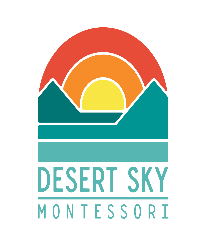 Desert Sky MontessoriBoard Meeting AgendaSeptember 21st, 2022 at 6:15 pmCALL TO ORDEROPEN FORUMBUSINESS     A. Reports and Minutes            a. Approve July Minutes          b. Head of School Report          c. Financial/Treasurer Report    B. Facilities    C. Board President UpdatesACTION ITEMSADJOURNMENTExecutive Session                                                                                       VisionStudents empowered to share their unique gifts with the worldOur MissionDesert Sky Montessori provides all children with an environment for joyful exploration that fosters self-discovery and a life-long love of learning